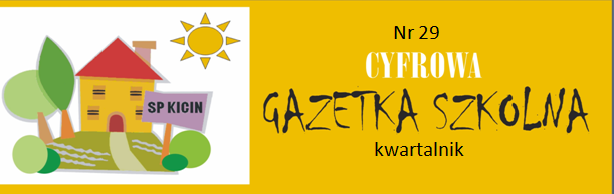 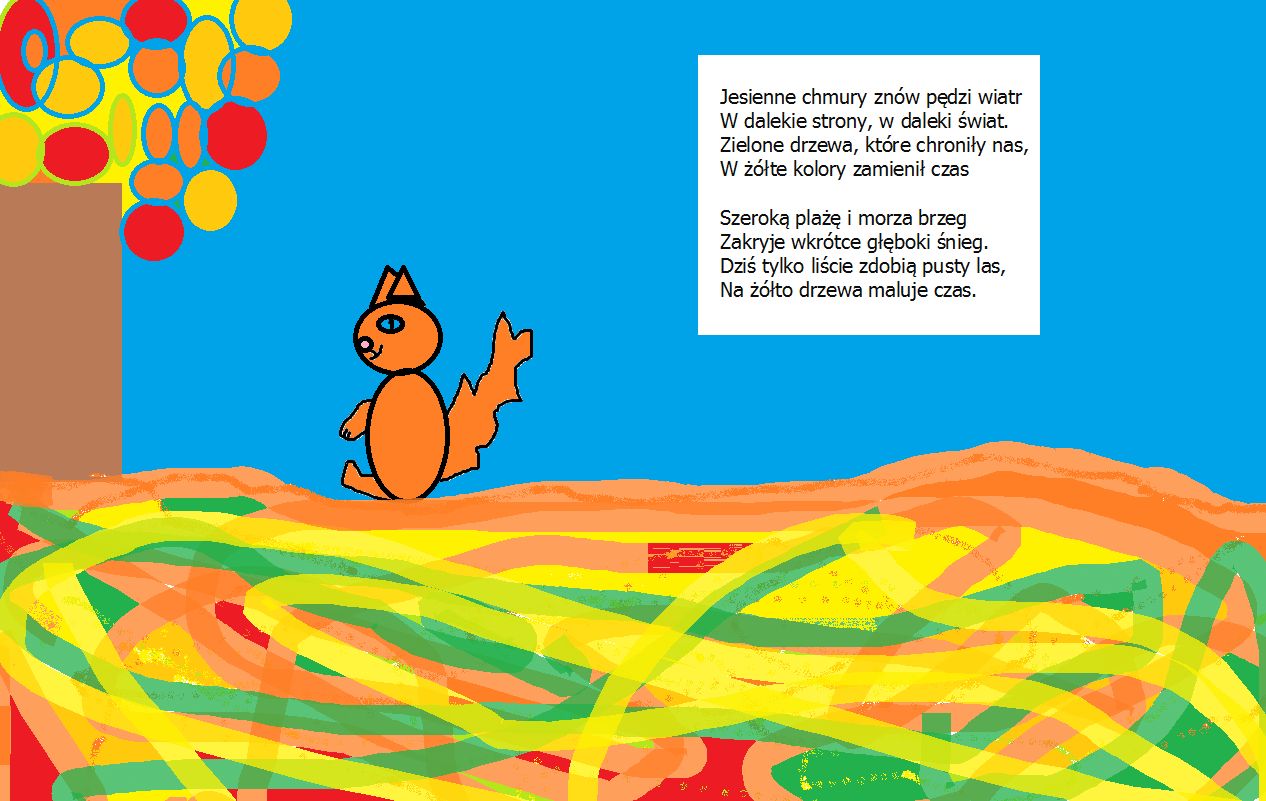  Zosia StrugarekWitajcie drodzy czytelnicy, opowiem wam które zwierzęta 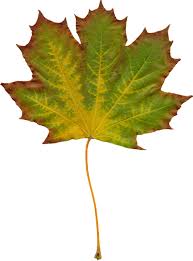 zapadają w hibernacje , ptaki które zostają w Polsce i te ptaki które odlatują do ciepłych krajów. Zwierzęta które zapadają w hibernacje w Polsce na zimę: niedźwiedź, wiewiórka, jeż, nietoperz i borsuk. Ptaki które zostają w Polsce na zimę : sikorki, dzięcioły, puszczyki, sójka, grubodziób, dzwoniec, czyżyk, trznadel, mysikrólik, raniuszek, pełzacz leśny i kowalik. Ptaki które odlatują do ciepłych krajów na zimę : wilga, kukułka, jaskółka, słowik, dudek, kraska, bocian.         Kacper  Napierała 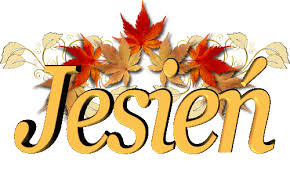 Dostałam list od jesieni Jesień jak mały liść spadający Jesień pora najpiękniejsza w świecieKolorowa jak tęcza w złocie Bo liście są kolorowe Jesień to plucha i piękno  Bo jesień jest jedyna na świecieN a tym kończę niech będzie kolorowo we  wszechświecie!Zuzanna Kotus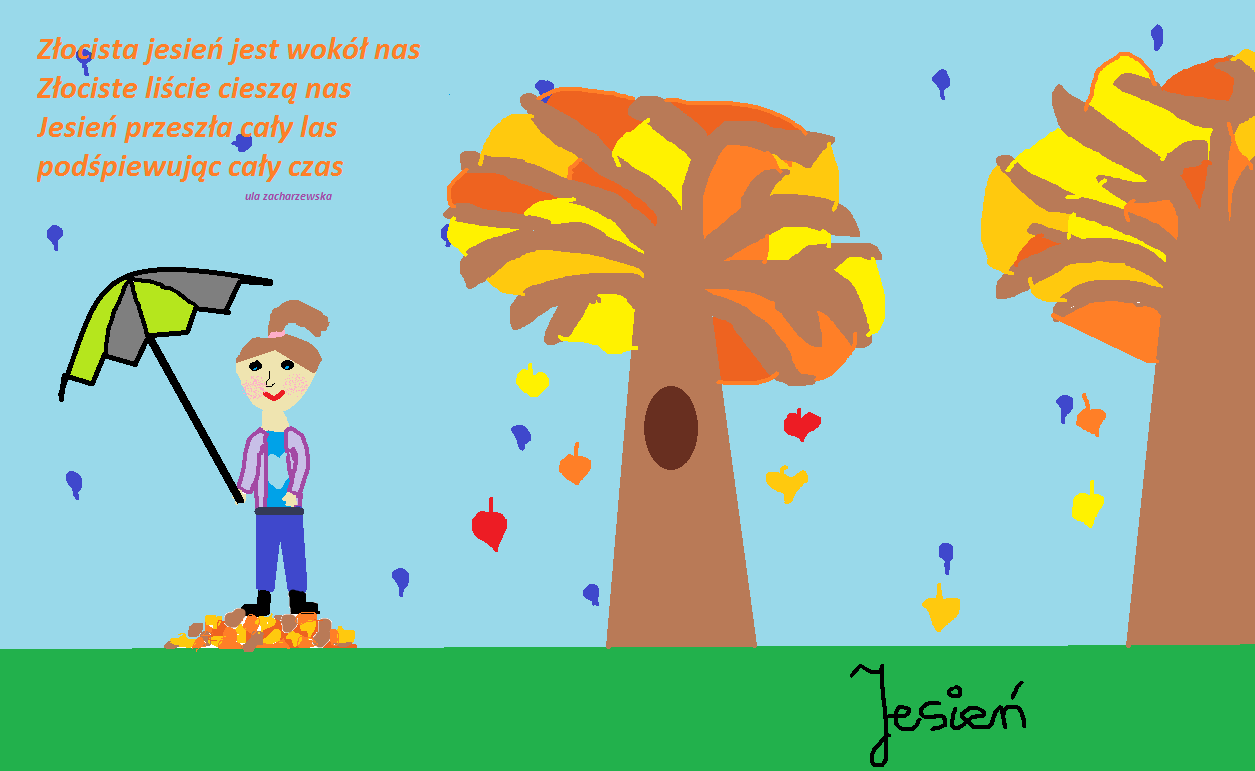 Ula  Zacharzewska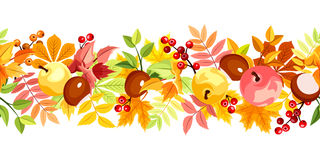 Jesienna poezjaMam wiele skarbów jesieni,I nikt jej w tych barwach nie zmieni,Mówi, że liście są czerwone,Że płatki kwiatów są kolorowe,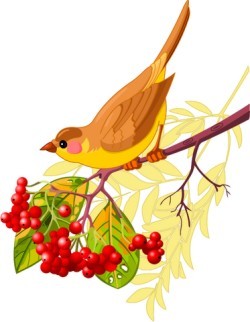 Ale ja jej nie wierzę,Z jesienią kojarzę tylko nietoperze!                                      Tosia WolszczakKonkurs recytatorski29 października br. odbył się konkurs recytatorski.Brało w nim udział bardzo dużo dzieci z klas II - VIPolegał on na tym, że wybrani uczniowie                                                          z danej  klasy uczyli się na pamięć wiersza i starali się go jak najładniej powiedzieć.W tym roku był podziałna grupy : pierwsza to klasy 2-3 druga to klasy 4-6.Pomimo tego podziału, jury miało problem z wybraniem trzech najlepszych uczniów, bowszyscy recytowali bardzo ładnie swój wiersz.Ula Zacharzewska                                           Wspaniały sukces recytatorek !!!Takiego wydarzenia,  w historii szkoły, jeszcze nie było. Dwie uczennice zostały zakwalifikowane do finału XXI Powiatowego Konkursu Młodych Recytatorów „Jesienna zaduma”. Dnia 9 listopada w GOK SOKÓŁ  odbyły się eliminacje gminne konkursu. Brało w nich udział sześcioro uczniów z naszej szkoły z klas III – VI. W kategorii I – zwyciężyła Marta Ślefarska z klasy III c, która recytowała wiersz pt.: „Dokonania jesieni” – G. Chomicza. Natomiast w grupie starszej pierwsze miejsce zajęła Karolina Biedrzycka z klasy VI b za interpretację „Pieśni o żołnierzach z Westerplatte” – K. I. Gałczyńskiego. Tym samym obie uczennice zakwalifikowały się do finału konkursu, który odbędzie się 23 listopada o godz. 1000 w GOK SOKÓŁ w Czerwonaku. Cieszy również fakt, iż w kategorii klas IV-VI na trzecim miejscu uplasowała się Hanna Matuszewska z V c, za prezentację wiersza W. Szymborskiej „Kot w pustym mieszkaniu”.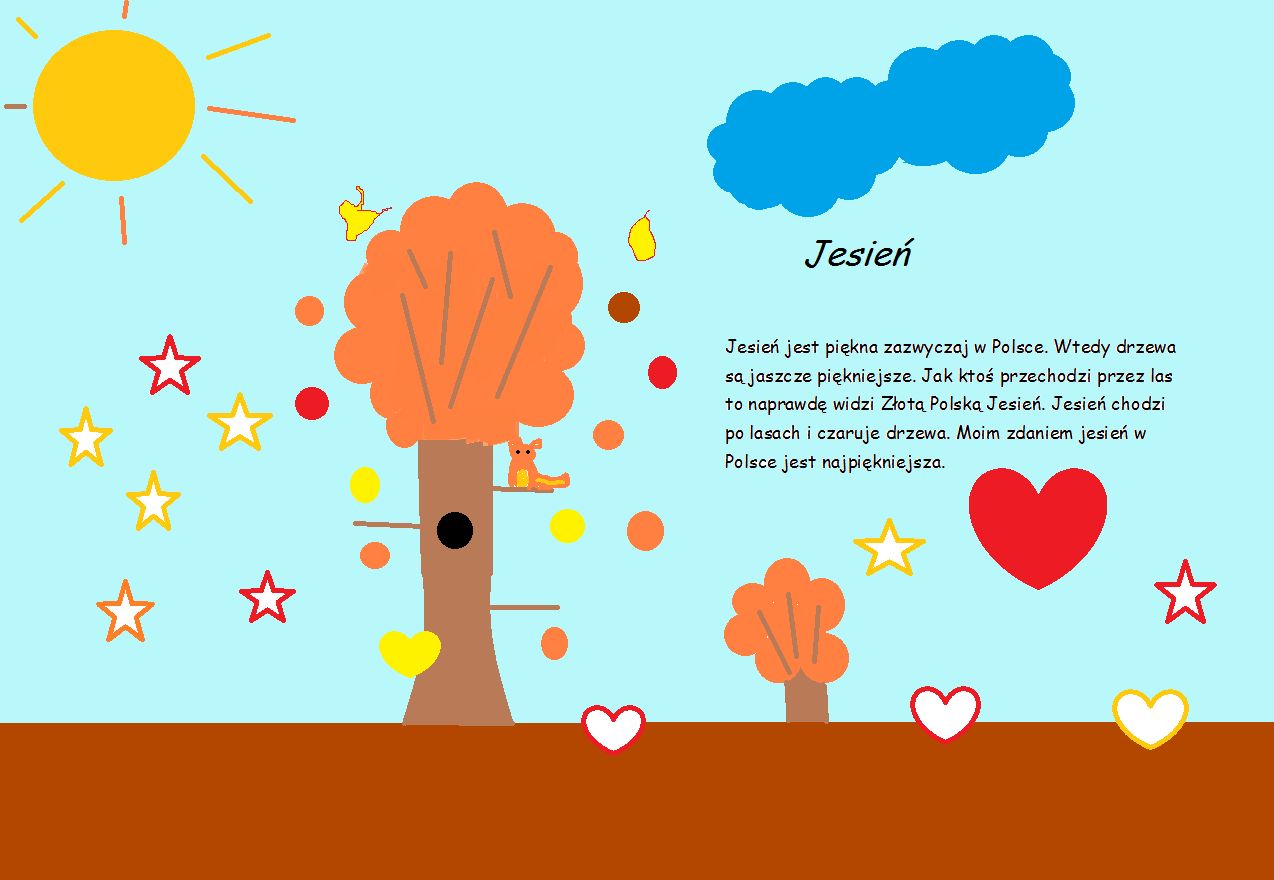 Zosia Michałowska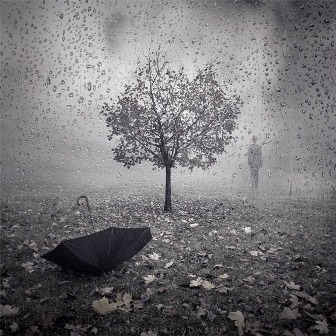 Jesienne zmartwienia Wieje wiatr i chmury odpędza Deszcz pada i wieje wicher A my siedzimy w domu i patrzymy na te smutne zdarzenia I nic nie możemy zrobićZa oknem  zawierucha a my musimy czekaćI w końcu przestało padaćWychodzimy na dwór  a tam kałuże pełne wody.                                                                         Julia Antoniewicz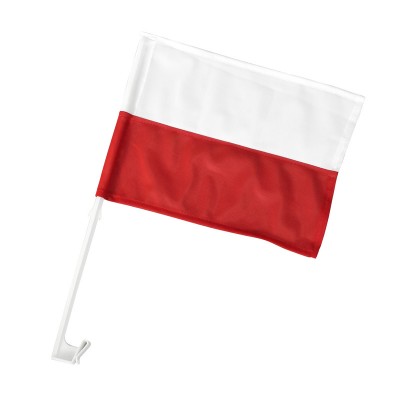 Narodowe Święto Niepodległości – polskie święto państwowe obchodzone 11 Listopada dla upamiętnienia odzyskania przez Polskę niepodległości w 1918, po 123 latach zaborów (1795–1918); święto zostało ustanowione ustawą z 23 kwietnia 1937, zniesione ustawą Krajowej Rady Narodowej 22 lipca 1945, przywrócono je w okresie transformacji systemowej w 1989; jest dniem wolnym od pracy.Święto Niepodległości jest rocznicą odzyskania przez Polaków wolnego państwa. Święto to jest obchodzone co roku 11 listopada. Polega to mniej więcej na licznych paradach i pochodach prowadzonych często przez miasto. Obywatele wywieszają flagi Polski, świętują duchowo, biorą udział w wielu uroczystościach, a w wielu szkołach są apele. Polacy obchodzą to święto, gdyż jest ono bardzo ważne. Jedenastego listopada każdego roku wspominamy tych wszystkich, którzy polegli w walce o wolność od ponad wieku niewoli. Bądźmy więc dumni                 i szczęśliwi, kiedy żyjemy w takich czasach kiedy Polska jest wolna.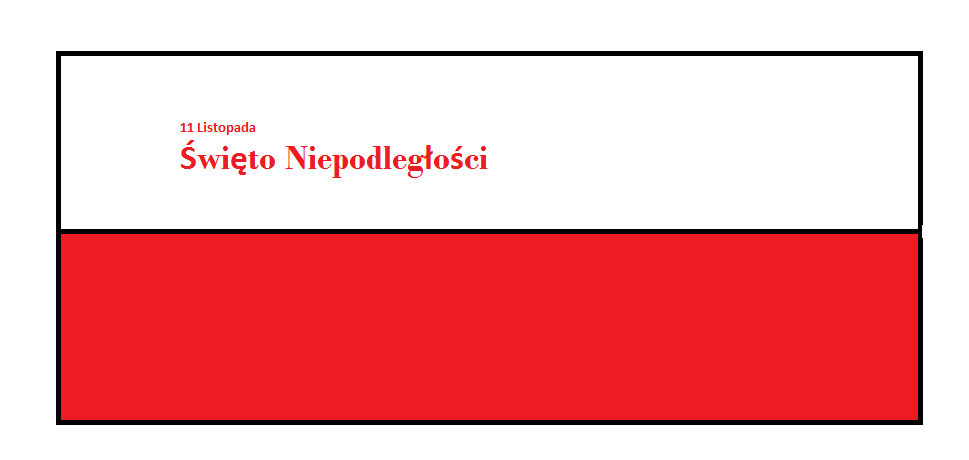 Zuzia Kwiatkowska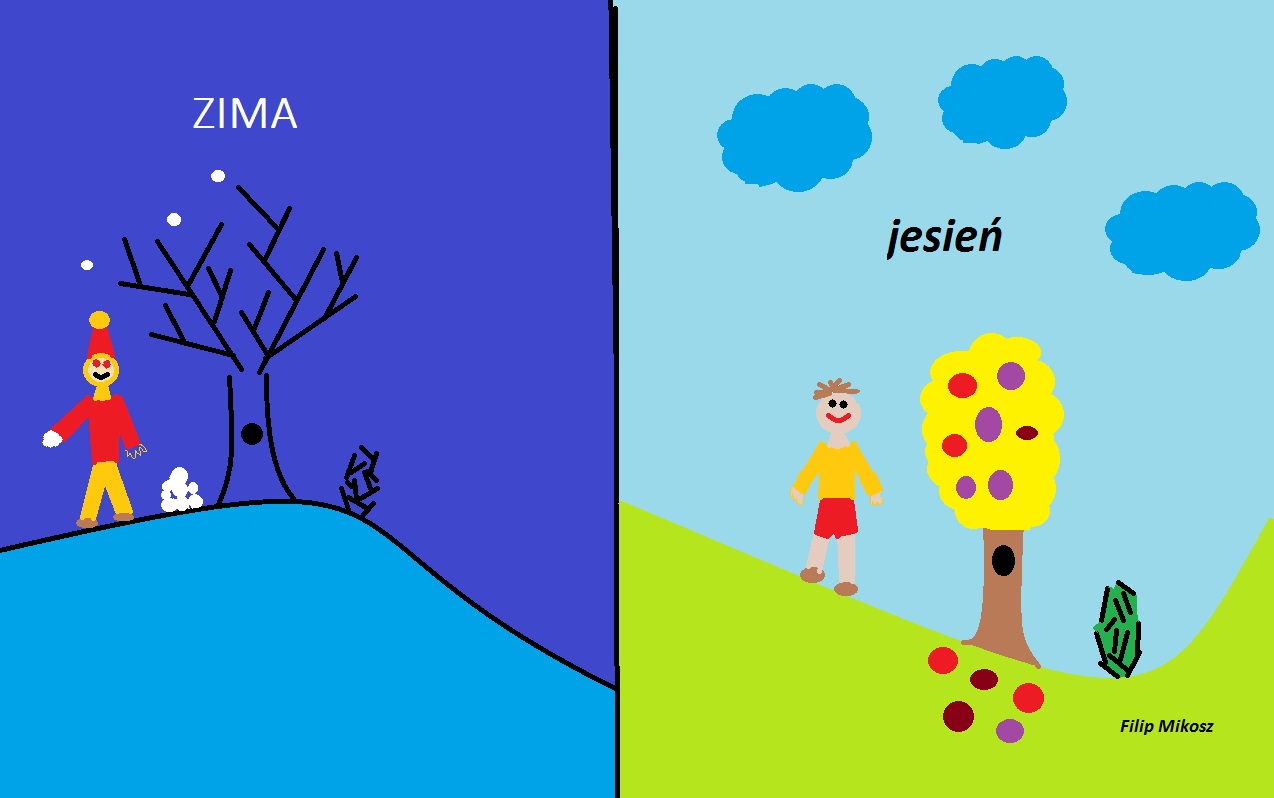 Filip Mikosz